Уважаемые коллеги!В целях достижения целевых показателей национального проекта «Образование» в части вхождения Российской Федерации в число 10 ведущих стран мира по качеству общего образования в рамках регионального плана мероприятий, направленных на формирование и оценку функциональной грамотности, необходимо в срок до 10.10.2021 провести работу по созданию и наполнению на сайтах всех образовательных организаций Оренбургской области специальных разделов «Функциональная грамотность».Рекомендации по созданию специальных разделов прилагаются.Просим довести информацию до заинтересованных лиц.Приложение: на 4 л. в 1 экз.Первый заместитель министра                                                                  Н.А.Гордеева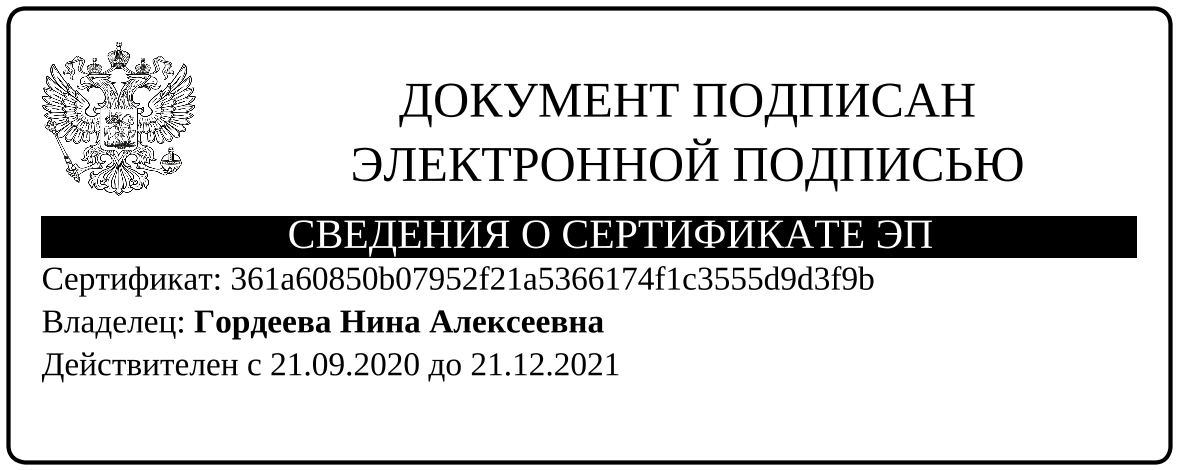 ПриложениеМетодические указания по формированию специальных разделов «Функциональная грамотность» на официальных сайтах образовательных организаций В соответствии со статьей 29 Федерального закона от 29.12.2012 № 273-ФЗ «Об образовании в Российской Федерации» образовательные организации формируют открытые и общедоступные информационные ресурсы, содержащие информацию об их деятельности, и обеспечивают доступ к таким ресурсам посредством размещения их в информационно-телекоммуникационных сетях, в том числе на официальном сайте образовательной организации в сети «Интернет». В целях достижения реализации национального проекта «Образование» наличие специальных разделов на официальных сайтах образовательных организаций «Функциональная грамотность» является обязательным. Формирование и наполнение специальных разделов на официальных сайтах образовательных организаций в сети «Интернет», обеспечение своевременного обновления информации данных разделов и ответственность за содержание представляемых материалов является компетенцией данных образовательных организаций.Общими требованиями к содержательному наполнению специального раздела официального сайта образовательной организации являются:а) наличие всей требуемой информации;б) соответствие информации, размещенной в специальном разделе, данным из раздела «Сведения об образовательной организации», а также целям образовательной деятельности образовательной организации;в) регулярное обновление информации (неактуальные сведения должны своевременно удаляться или находиться в архиве; в случае внесения изменений в материалы, их обновление на официальном сайте должно быть проведено не позднее 10 рабочих дней после их изменений);г) понятная для пользователя навигация внутри специального раздела;д) активность ссылок и подразделов, предусмотренных в специальном разделе;е) отсутствие ссылок на неработающие и запрещенные Интернет-ресурсы;ж) содержание размещаемых материалов должно соответствовать требованиям законодательства Российской Федерации о персональных данных и защите информации (Федеральный закон Российской Федерации от 27 июля 2006 года № 149-ФЗ «Об информации, информационных технологиях и о защите информации», Федеральный закон Российской Федерации от 27 июля 2006 года № 152-ФЗ «О персональных данных»).На официальном сайте общеобразовательной организации ссылка на раздел «Функциональная грамотность» размещается в главном меню сайта общеобразовательной организации и должна быть видима при просмотре каждой страницы. Ссылка не может являться вложенной в другие меню. Структуру раздела «Функциональная грамотность» на сайте общеобразовательной организации в сети «Интернет» рекомендуется определить следующим образом:Общая информация;Банк заданий;Документы;Мероприятия;Другое.Наполнение указанной структуры контентом необходимо осуществлять с учетом требований нормативных документов, положений Рекомендаций, а также запросов участников образовательных отношений и иных заинтересованных потребителей информации сайта общеобразовательной организации. Подраздел «Общая информация» рекомендуется наполнять информацией о понятии «Функциональная грамотность», о целях по формированию и оценке функциональной грамотности в рамках национального проекта «Образование».Примерное наполнение подраздела:Функциональная грамотность – это способность человека использовать приобретаемые в течение жизни знания для решения широкого диапазона жизненных задач в различных сферах человеческой деятельности, общения и социальных отношений.Индикатором качества образования в части формирования функциональной грамотности является международное исследование PISA. Исследование PISA ставит своей целью проверку наличия таких умений, которые должны помочь 
молодежи в их «взрослой» жизни.Составляющие функциональной грамотности: 1. Читательская грамотность – способность человека понимать и использовать письменное тексты, размышлять о них и заниматься чтением, чтобы достигать своих целей, расширять свои знания и возможности, участвовать в социальной жизни. 2. Естественно-научная грамотность - способность человека занимать активную гражданскую позицию по вопросам, связанным с естественно-научными идеями: научно объяснять явления; понимать особенности естественно-научного исследования; интерпретировать данные и использовать научные доказательства. 3. Математическая грамотность - способность формулировать, применять и интерпретировать математику в разнообразных контекстах: применять математические рассуждения; использовать математические понятия и инструменты. 4. Финансовая грамотность – знание и понимание финансовых понятий и финансовых рисков, а также навыки, мотивацию и уверенность, 
необходимые для принятия эффективных решений в разнообразных финансовых ситуациях, способствующих улучшению финансового благополучия личности и общества, а также возможности участия в экономической жизни.5. Креативное мышление.6. Глобальные компетенции. Под глобальными компетенциями в исследовании понимаются способности:- критически рассматривать с различных точек зрения проблемы глобального характера и межкультурного взаимодействия;- осознавать, как культурные, религиозные, политические, расовые и иные различия влияют на восприятие, суждения и взгляды людей;- вступать в открытое, уважительное и эффективное 
взаимодействие с другими людьми на основе разделяемого всеми уважения к человеческому достоинству.Глобальные компетенции включают способность эффективно действовать индивидуально или в группе в различных ситуациях. Оцениваются также заинтересованность и осведомленность о глобальных тенденциях 
развития, управление поведением, открытость к новому, эмоциональное восприятие нового.Подраздел «Банк заданий» включает ссылки на ресурсы, на которых размещены задания, направленные на формирование и оценку функциональной грамотности, а также образцы заданий на формирование того или иного элемента функциональной грамотности.Рекомендуемые ссылки:https://fg.resh.edu.ru/;https://fipi.ru/otkrytyy-bank-zadaniy-dlya-otsenki-yestestvennonauchnoy-gramotnosti;http://skiv.instrao.ru/bank-zadaniy/;https://sdo.edu.orb.ru/index.php. Подраздел «Документы» наполняется информацией о документах и материалах, которые регулируют вопрос формирования и оценки функциональной грамотности.Примерное наполнение подраздела:- Приказ Федеральной службы по надзору в сфере образования и науки, Министерства просвещения Российской Федерации от 06.05.2019 № 590/ 219 «Об утверждении методологии и критериев оценки качества общего образования в общеобразовательных организациях на основе практики международных исследований качества подготовки обучающихся»;- Письмо Министерства просвещения РФ от 12 сентября 2019 года № ТС-2176/04 «О материалах для формирования и оценки функциональной грамотности обучающихся»;- региональный план мероприятий, направленных на формирование и оценку функциональной грамотности обучающихся общеобразовательных организаций;- муниципальный план мероприятий, направленных на формирование и оценку функциональной грамотности обучающихся общеобразовательных организаций;- план мероприятий образовательной организации по формированию и оценке функциональной грамотности обучающихся общеобразовательных организаций.Подраздел «Мероприятия» содержит информацию о планируемых и проводимых мероприятиях по формированию и оценке функциональной грамотности.Подраздел наполняется документом, содержащим план проводимых мероприятий на текущий учебный год. В подразделе может размещаться краткая информация о проведенных мероприятиях, взаимодействии с другими образовательными организациями, фото- и видео- отчеты.Подраздел «Дополнительная информация» содержит информацию, не вошедшую в состав других подразделов, соответствующую целям и задачам формирования и оценки функциональной грамотности. Раздел может содержать ссылки на методические разработки педагогических работников общеобразовательной организации, а также иные сведения, имеющие практическую ценность для участников образовательных отношений.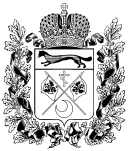 МИНИСТЕРСТВО ОБРАЗОВАНИЯОРЕНБУРГСКОЙ ОБЛАСТИПостникова ул., д.27, Оренбург, 460000телефон: (3532) 77-44-41;телефакс: (3532) 77-95-36e-mail: minobr@mail.orb.ruНа № ________ от ________Руководителям муниципальных органов, осуществляющих управление в сфере образованияэл.почтой 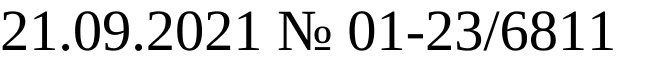 О направлении информации